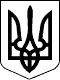 97 СЕСІЯ ЩАСЛИВЦЕВСЬКОЇ СІЛЬСЬКОЇ РАДИ7 СКЛИКАННЯРІШЕННЯ30.07.2019 р.                                        № 1765с. ЩасливцевеПро погодження передачі в суборенду земельної ділянки Розглянувши заяву фізичної особи громадянина *** про погодження передачі в суборенду земельної ділянки комунальної власності що перебуває у його користуванні (оренді), керуючись умовами Договору оренди земельної ділянки від 25.03.2019 р., ст. 8 Закону України "Про оренду землі", ст. 93 Земельного кодексу України, ст. 26 Закону України "Про місцеве самоврядування в Україні", сесія Щасливцевської сільської ради ВИРІШИЛА:1. Погодити передачу в суборенду (без зміни її цільового призначення – ,  для розміщення та експлуатації будівель і споруд додаткових транспортних послуг та допоміжних операцій (КВЦПЗ – 12.08) та мети її використання - для розміщення автостоянки) земельної ділянки комунальної власності з кадастровим номером - 6522186500:02:001:0645, яка розташована по вул. Придорожня, *** в с. Генічеська Гірка Генічеського району Херсонської області що перебуває у користуванні (оренді) фізичної особи громадянина *** (Паспорт громадянина України *** №*** виданий  Генічеським РВ УМВС України в Херсонській області *** р., РНОКПП – ***), за умов дотримання вимог діючого законодавства та встановлення для суборендаря умови передачі земельної ділянки в суборенду, що аналогічна умові визначеної п. 19 Договору оренди земельної ділянки від 25.03.2019 р., номер запису про інше речове право (право оренди) в Державному реєстрі речових прав на нерухоме майно - ***, а саме - введення до експлуатації в установленому законом порядку автостоянки мінімум на 40 місць у строк до 25.03.2021 року.2. Зобов'язати фізичну особу громадянина *** надати до Щасливцевської сільської ради один примірник договору суборенди земельної ділянки, зазначеної у пункті 1 цього рішення протягом місяця після його укладання (підписання).3. Контроль за виконанням цього рішення покласти на Постійну комісію Щасливцевської сільської ради з питань регулювання земельних відносин та охорони навколишнього середовища.Сільський голова                                                        В. ПЛОХУШКО